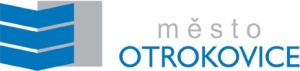 Zastupitelstvo města OtrokovicePOZVÁNKA - INFORMACE O MÍSTĚ, DOBĚ A NAVRŽENÉM PROGRAMUNa základě ustanovení § 91 odst. 1 zákona č. 128/2000 Sb. o obcích (obecní zřízení), ve znění pozdějších předpisů svolávámustavující zasedání Zastupitelstva města Otrokovice,které bylo zvoleno ve volbách do zastupitelstev obcí ve dnech 23.–24.09.2022. Zasedání se koná ve čtvrtek dne 20. října 2022 od 16:00 hodinve velkém sále Otrokovické BESEDY, nám. 3. května 1302, 1. patro.Zvolení členové ZMO obdrží přílohou této pozvánky písemné materiály k projednávaným bodům.NAVRŽENÝ PROGRAM:Zahájení a schválení programu 1. zasedání ZMOStátní hymna ČRZahájení zasedání Slib členů ZMOSchválení programu zasedáníUstavení pracovních orgánů zasedání (ověřovatelé zápisu, mandátová komise, volební komise) Volební řád ustavujícího zasedání ZMOZpráva mandátové komise – ověření podmínek neslučitelnosti funkcí  Volba starosty, místostarosty a dalších členů rady městaStanovení funkcí, pro které budou členové ZMO uvolněniZřízení a ustavení povinných výborů ZMO (kontrolního a finančního)Podmínky výkonu funkce člena ZMO ZávěrOznámení termínu prosincového zasedání ZMO Ukončení zasedání                                                       Bc. Hana Večerková, DiS. v. r.dosavadní starostka městaInformace podle čl. 13 obecného nařízení o ochraně osobních údajů: Ze zasedání zastupitelstva města je v souladu s Jednacím řádem ZMO pořizován zvukový záznam, který včetně případných pronesených osobních údajů slouží jako jeden z podkladů k vyhotovení zákonem vyžadovaného zápisu ze zasedání. Toto zpracování osobních údajů má právní základ v čl. 6 odst. 1 písm. c) a e) obecného nařízení o ochraně osobních údajů a v § 95 a § 96 zákona o obcích. Zvukový záznam se zpřístupňuje zaměstnancům města v souvislosti s výkonem jejich práce, případně členům zastupitelstva – ověřovatelům v souvislosti s kontrolou správnosti zápisu. Město Otrokovice nemá úmysl předávat osobní údaje obsažené ve zvukovém záznamu do třetí země nebo mezinárodní organizaci. Anonymizovaný (bez osobních a dalších chráněných údajů) zvukový záznam se zveřejňuje v souladu s jednacím řádem ZMO na webu města Otrokovice. Každý subjekt údajů má v souvislosti s pořízením zvukového záznamu, pokud obsahuje jeho osobní údaje, práva ve smyslu obecného nařízení o ochraně osobních údajů (právo na přístup k osobním údajům, právo na opravu, právo vznést námitku).Podrobné informace ke zpracování osobních údajů, k právům subjektu údajů a k jejich uplatňování, kontaktní údaje města Otrokovice jako správce osobních údajů a kontaktní údaje pověřence pro ochranu osobních údajů jsou uvedeny na webové adrese města Otrokovice www.otrokovice.cz v sekci Ochrana osobních údajů.